SMLOUVA O DÍLO č. 2/2023Název společnosti:  Elektro Beránek s.r.o.IČ:  179 88 926DIČ: CZ17988926Sídlo společnosti: Jakoubka ze Stříbra 781/44, Olomouc - Nové Sady, 779 00(dále jen jako „Zhotovitel“ na straně jedné)aJméno a příjmení / Název společnosti:  MŠ Pohádka Šumperk, Nerudova 4B, p. o.Datum narození / IČ (DIČ): 71011994Bydliště / Sídlo: Nerudova 4B, 787 01 Šumperk(dále jen jako „Objednatel“ na straně druhé)uzavírají níže uvedeného dne, měsíce a roku podle § 2586 a násl. zákona č. 89/2012 Sb., občanský zákoník, ve znění pozdějších předpisů, tutosmlouvu o dílo (dále jen „Smlouva“)I.Předmět SmlouvyZhotovitel se touto smlouvou zavazuje provést na svůj náklad a nebezpečí pro objednatele za podmínek níže uvedených dílo: výměna svítidel (dále jen „Dílo“) a objednatel se zavazuje Dílo převzít a zaplatit za něj Zhotoviteli cenu, která je sjednána v čl. II této Smlouvy.II.Cena Díla a způsob úhradySmluvní strany se dohodly, že celková cena díla bude činit částku ve výši cenové nabídky, která je přílohou této smlouvy a bude uhrazena na účet Zhotovitele č.ú. 2402458574/2010 vedený u Fio banky. V případě víceprací, které nebyly součástí cenové nabídky dle technické dokumentace, budou tyto práce vyfakturovány mimo částku cenové nabídky. Zhotovitel je oprávněn požádat od objednatele zaplacení záloh v průběhu zhotovování díla. Všechny zaplacené zálohy budou zúčtovány v konečné faktuře vydané Zhotovitelem se 14 denní splatností. Sjednává se smluvní pokuta ve výši 0,05 % z dlužné částky za každý den prodlení s úhradou.III.Termín zhotovení dílaSmluvní strany se dohodly, že Dílo bude Zhotoveno do konce září 2023. Tento domluvený termín nemusí být dodržen v případě prodlení prací na Díle jinými profesemi, díky kterým může být Zhotovitel nucen předat Dílo po domluveném termínu. IV.Předání a převzetí DílaK předání a převzetí Díla dojde nejpozději v termínu uvedeném v čl. III této smlouvy. Při převzetí díla bude Smluvními stranami podepsán Předávací protokol. V.Odpovědnost za vadyZhotovitel může dle dohody zařídit revizi, která určuje funkčnost a správnost zhotovení Díla.Zhotovitel se zavazuje předat Dílo bez vad a nedodělků.Smluvní strany se dále dohodly, že budou-li v době předání na Díle viditelné vady či nedodělky, k předání a převzetí Díla dojde až po jejich odstranění.VI.Závěrečná ustanoveníTato Smlouva nabývá platnosti a účinnosti dnem jejího podpisu oběma Smluvními stranami.Tato Smlouva a vztahy z ní vyplývající se řídí právním řádem České republiky, zejména příslušnými ustanoveními zák. č. 89/2012 Sb., občanský zákoník, ve znění pozdějších předpisů.Smlouva byla vyhotovena ve dvou stejnopisech, z nichž každá Smluvní strana obdrží po jednom vyhotovení.Smluvní strany níže svým podpisem stvrzují, že si Smlouvu před jejím podpisem přečetly, s jejím obsahem souhlasí, a tato je sepsána podle jejich pravé a skutečné vůle, srozumitelně a určitě, nikoli v tísni za nápadně nevýhodných podmínek.V.............................   dne......................                              V Olomouci dne 3.9.2023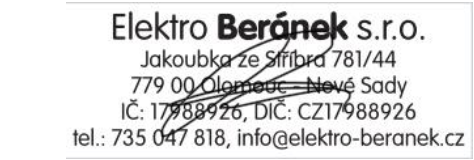  .......................................................                          	......................................................                                               Objednatel                                                                     Zhotovitel